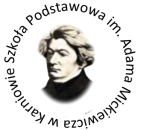 Szkoła Podstawowa im. Adama Mickiewicza w Karniowie,
 Karniów 11, 32-010 Luborzyca, tel. 12 387 10 79, 
https://spkarniow.edupage.org e-mail: sekretariat@spkarniow.plData złożenia wniosku:,……………………………WNIOSEK 
O PRZYJĘCIE DO  ODDZIAŁU PRZEDSZKOLNEGO W  SZKOLE PODSTAWOWEJ                                      IM. ADAMA MICKIEWICZA W KARNIOWIE  NA ROK SZKOLNY 2021/2022 – I ETAPWniosek należy wypełnić drukowanymi literami. W przypadku, gdy pytanie wymaga udzielenia odpowiedzi, należy zakreślić odpowiednio TAK lub NIEDane osobowe podlegają ochronie zgodnie z obowiązującymi przepisami i z zachowaniem należytej staranności.WYBRANE PLACÓWKI  UWAGA!!  We wszystkich złożonych wnioskach musi być taka sama kolejność wybranych placówek 
tj.: od najbardziej do najmniej preferowanych przedszkoli(nie można wpisywać różnej kolejności we wnioskach składanych do innych przedszkoli)DANE OSOBOWE RODZICÓW/OPIEKUNÓW PRAWNYCHKRYTERIA PRZYJĘĆ (proszę zakreślić odpowiednio TAK lub NIE)Wielodzietność rodziny oznacza rodzinę wychowującą troje i więcej dzieci.Wymagane udokumentowanie: oświadczenie rodzica o wielodzietności rodziny.Oświadczenie rodzica o wielodzietności rodziny.Oświadczam, że wychowuję ................ dzieci.  
Jestem świadomy odpowiedzialności karnej za złożenie fałszywego  oświadczenia			   ........................................................................... 
                                                                                                                                                     												podpis rodzica  Wymagane udokumentowanie: orzeczenie o potrzebie kształcenia specjalnego wydane ze względu na niepełnosprawność, orzeczenie o niepełnosprawności lub o stopniu niepełnosprawności lub orzeczenie równoważne w rozumieniu przepisów ustawy z dnia 27 sierpnia 1997r. o rehabilitacji zawodowej i społecznej oraz zatrudnianiu osób niepełnosprawnych (tj. Dz. U. z 2019 r. poz. 1172).Za osobę samotnie wychowującą dzieci uważa się jednego z rodziców albo opiekuna prawnego, jeżeli osoba ta jest panną, kawalerem, wdową, wdowcem, rozwódką, rozwodnikiem lub osobą, w stosunku do której orzeczono separację w rozumieniu odrębnych przepisów. Za osobę samotnie wychowującą dzieci uważa się także osobę pozostającą w związku małżeńskim, jeżeli jej małżonek został pozbawiony praw rodzicielskich lub odbywa karę pozbawienia wolności – o ile nie wychowuje wspólnie co najmniej jednego dziecka z jego rodzicem.Wymagane udokumentowanie: prawomocny wyrok sądu rodzinnego orzekający rozwód lub separację lub aktu zgonu oraz oświadczenia o samotnym wychowywaniu dziecka oraz niewychowywaniu żadnego dziecka wspólnie 
z jego rodzicem.Oświadczenie rodzica samotnie wychowującego dziecko.(Oświadczenie o samotnym wychowywaniu dziecka może zostać zweryfikowane w trakcie postępowania rekrutacyjnego).Oświadczam, że samotnie wychowuję dziecko                               ........................................................................... 
                                                                                                                                                     												podpis rodzica  Oświadczam, że nie zamieszkuję wspólnie z ojcem/matką dziecka, oraz że nie sprawuje On/Ona opieki nad dzieckiem i nie wychowuje go wspólnie ze mną. 

Jestem świadomy odpowiedzialności karnej za złożenie fałszywego oświadczenia ............................................................................ 
                                                                                                                                                       podpis rodzicaINFORMACJA DOTYCZĄCA PRZETWARZANIA DANYCH OSOBOWYCHZgodnie z art. 13 ust. 1 i ust. 2 ogólnego rozporządzenia o ochronie danych osobowych z dnia 27 kwietnia 2016 r. informuję, że:1) Administratorem danych osobowych jest Szkoła Podstawowa im. Adama Mickiewicza w Karniowie, e-mail   dyrektor@spkarniow.pl  telefon   12 387 10 79.2) Kontakt do inspektora ochrony danych e-mail skarbnik.audyt@onet.pl.3) Dane osobowe przetwarzane będą zgodnie z art. 6 ust. 1 lit. c) oraz art. 9 ust. 2 lit. g) RODO w celu przeprowadzenia rekrutacji zgodnie z obowiązkiem określonym w Ustawie – Prawo oświatowe z dnia 14 grudnia 2016 r. (Dz.U. z 2020 r. poz. 910).4) Odbiorcą danych osobowych mogą być podmioty upoważnione na podstawie przepisów prawa oraz podmioty, którym administrator zleca wykonanie czynności, z którymi wiąże się konieczność przetwarzania danych (podmioty przetwarzające).5) Dane osobowe nie będą przekazywane do państwa trzeciego/organizacji międzynarodowej. 6) W związku z przetwarzaniem danych przysługują osobie, które dane dotyczą następujące prawa: prawo dostępu do treści danych, sprostowania, usunięcia, żądania ograniczania przetwarzania, przenoszenia danych, wniesienia sprzeciwu, prawo wniesienia skargi Prezesa Urzędu Ochrony Danych Osobowych.7) Podanie danych osobowych jest obowiązkowe, w sytuacji gdy przesłankę przetwarzania danych osobowych stanowi przepis prawa. 8) Dane osobowe nie będą przetwarzane w sposób zautomatyzowany oraz nie będą podlegać profilowaniu.9) Dane osobowe będą przechowywane przez okres niezbędny do realizacji celów, a po tym czasie przez okres wymagany przez przepisy powszechnie obowiązującego prawa.………………………………………….                                 ………………………………………             podpis matki/opiekunki prawnej                                                                  podpis ojca/opiekuna prawnegoDANE OSOBOWE DZIECKADANE OSOBOWE DZIECKADANE OSOBOWE DZIECKADANE OSOBOWE DZIECKADANE OSOBOWE DZIECKADANE OSOBOWE DZIECKAPESELImionaNazwiskoData urodzeniaADRES ZAMIESZKANIA DZIECKAADRES ZAMIESZKANIA DZIECKAADRES ZAMIESZKANIA DZIECKAADRES ZAMIESZKANIA DZIECKAADRES ZAMIESZKANIA DZIECKAADRES ZAMIESZKANIA DZIECKAGminaMiejscowośćKod pocztowyUlicaNr domuNr mieszkaniaW przypadku dziecka 6 – letniego obwód szkolny wg miejsca zameldowania stałegoSzkoła Podstawowa Nr ................. w .........................................................................................................................W przypadku dziecka 6 – letniego obwód szkolny wg miejsca zameldowania stałegoSzkoła Podstawowa Nr ................. w .........................................................................................................................W przypadku dziecka 6 – letniego obwód szkolny wg miejsca zameldowania stałegoSzkoła Podstawowa Nr ................. w .........................................................................................................................W przypadku dziecka 6 – letniego obwód szkolny wg miejsca zameldowania stałegoSzkoła Podstawowa Nr ................. w .........................................................................................................................W przypadku dziecka 6 – letniego obwód szkolny wg miejsca zameldowania stałegoSzkoła Podstawowa Nr ................. w .........................................................................................................................W przypadku dziecka 6 – letniego obwód szkolny wg miejsca zameldowania stałegoSzkoła Podstawowa Nr ................. w .........................................................................................................................DODATKOWE INFORMACJE O DZIECKUDODATKOWE INFORMACJE O DZIECKUDODATKOWE INFORMACJE O DZIECKUDODATKOWE INFORMACJE O DZIECKUDODATKOWE INFORMACJE O DZIECKUDODATKOWE INFORMACJE O DZIECKUDziecko posiada orzeczenie o potrzebie kształcenia specjalnegoDziecko posiada orzeczenie o potrzebie kształcenia specjalnegoDziecko posiada orzeczenie o potrzebie kształcenia specjalnegoDziecko posiada orzeczenie o potrzebie kształcenia specjalnegoTAKNIEDziecko spoza gminyDziecko spoza gminyDziecko spoza gminyDziecko spoza gminyTAKNIEPobyt w przedszkolu w godzinach:Informujemy, że począwszy od roku szkolnego 2020/2021 zgodnie z Uchwałą Rady Gminy Kocmyrzów -Luborzyca nr XXIV/184/2016 z dnia 29.12.2016 realizacja podstawy programowej wychowania przedszkolnego odbywać się będzie w godzinach 9:00-14:00 (obowiązkowe zajęcia dydaktyczne). Poza tym czasem będą świadczone zajęcia opiekuńczo-wychowawcze. Opłata za jedną godzinę zajęć wynosi 1zł- dotyczy dzieci 5 letnich i 4 letnich Pobyt w przedszkolu w godzinach:Informujemy, że począwszy od roku szkolnego 2020/2021 zgodnie z Uchwałą Rady Gminy Kocmyrzów -Luborzyca nr XXIV/184/2016 z dnia 29.12.2016 realizacja podstawy programowej wychowania przedszkolnego odbywać się będzie w godzinach 9:00-14:00 (obowiązkowe zajęcia dydaktyczne). Poza tym czasem będą świadczone zajęcia opiekuńczo-wychowawcze. Opłata za jedną godzinę zajęć wynosi 1zł- dotyczy dzieci 5 letnich i 4 letnich Pobyt w przedszkolu w godzinach:Informujemy, że począwszy od roku szkolnego 2020/2021 zgodnie z Uchwałą Rady Gminy Kocmyrzów -Luborzyca nr XXIV/184/2016 z dnia 29.12.2016 realizacja podstawy programowej wychowania przedszkolnego odbywać się będzie w godzinach 9:00-14:00 (obowiązkowe zajęcia dydaktyczne). Poza tym czasem będą świadczone zajęcia opiekuńczo-wychowawcze. Opłata za jedną godzinę zajęć wynosi 1zł- dotyczy dzieci 5 letnich i 4 letnich Pobyt w przedszkolu w godzinach:Informujemy, że począwszy od roku szkolnego 2020/2021 zgodnie z Uchwałą Rady Gminy Kocmyrzów -Luborzyca nr XXIV/184/2016 z dnia 29.12.2016 realizacja podstawy programowej wychowania przedszkolnego odbywać się będzie w godzinach 9:00-14:00 (obowiązkowe zajęcia dydaktyczne). Poza tym czasem będą świadczone zajęcia opiekuńczo-wychowawcze. Opłata za jedną godzinę zajęć wynosi 1zł- dotyczy dzieci 5 letnich i 4 letnich Pobyt w przedszkolu w godzinach:Informujemy, że począwszy od roku szkolnego 2020/2021 zgodnie z Uchwałą Rady Gminy Kocmyrzów -Luborzyca nr XXIV/184/2016 z dnia 29.12.2016 realizacja podstawy programowej wychowania przedszkolnego odbywać się będzie w godzinach 9:00-14:00 (obowiązkowe zajęcia dydaktyczne). Poza tym czasem będą świadczone zajęcia opiekuńczo-wychowawcze. Opłata za jedną godzinę zajęć wynosi 1zł- dotyczy dzieci 5 letnich i 4 letnich Pobyt w przedszkolu w godzinach:Informujemy, że począwszy od roku szkolnego 2020/2021 zgodnie z Uchwałą Rady Gminy Kocmyrzów -Luborzyca nr XXIV/184/2016 z dnia 29.12.2016 realizacja podstawy programowej wychowania przedszkolnego odbywać się będzie w godzinach 9:00-14:00 (obowiązkowe zajęcia dydaktyczne). Poza tym czasem będą świadczone zajęcia opiekuńczo-wychowawcze. Opłata za jedną godzinę zajęć wynosi 1zł- dotyczy dzieci 5 letnich i 4 letnich Lp.Placówka123DANE OSOBOWE MATKI/OPIEKUNKI PRAWNEJ(niepotrzebne skreślić)DANE OSOBOWE MATKI/OPIEKUNKI PRAWNEJ(niepotrzebne skreślić)DANE OSOBOWE MATKI/OPIEKUNKI PRAWNEJ(niepotrzebne skreślić)DANE OSOBOWE MATKI/OPIEKUNKI PRAWNEJ(niepotrzebne skreślić)DANE OSOBOWE MATKI/OPIEKUNKI PRAWNEJ(niepotrzebne skreślić)DANE OSOBOWE MATKI/OPIEKUNKI PRAWNEJ(niepotrzebne skreślić)OpiekunJest rodzicemJestopiekunem prawnymNie udzielił informacjiNie żyjeNieznanyIMIONAIMIONAIMIONANAZWISKONAZWISKONAZWISKOADRES ZAMIESZKANIA MATKI/OPIEKUNKI PRAWNEJADRES ZAMIESZKANIA MATKI/OPIEKUNKI PRAWNEJADRES ZAMIESZKANIA MATKI/OPIEKUNKI PRAWNEJADRES ZAMIESZKANIA MATKI/OPIEKUNKI PRAWNEJADRES ZAMIESZKANIA MATKI/OPIEKUNKI PRAWNEJADRES ZAMIESZKANIA MATKI/OPIEKUNKI PRAWNEJGminaMiejscowośćKod pocztowyUlicaNr domuNr mieszkaniaDANE KONTAKTOWE MATKI/OPIEKUNKI PRAWNEJDANE KONTAKTOWE MATKI/OPIEKUNKI PRAWNEJDANE KONTAKTOWE MATKI/OPIEKUNKI PRAWNEJDANE KONTAKTOWE MATKI/OPIEKUNKI PRAWNEJDANE KONTAKTOWE MATKI/OPIEKUNKI PRAWNEJDANE KONTAKTOWE MATKI/OPIEKUNKI PRAWNEJTelefonAdres e-mailDANE OSOBOWE OJCA/OPIEKUNA PRAWNEGO(niepotrzebne skreślić)DANE OSOBOWE OJCA/OPIEKUNA PRAWNEGO(niepotrzebne skreślić)DANE OSOBOWE OJCA/OPIEKUNA PRAWNEGO(niepotrzebne skreślić)DANE OSOBOWE OJCA/OPIEKUNA PRAWNEGO(niepotrzebne skreślić)DANE OSOBOWE OJCA/OPIEKUNA PRAWNEGO(niepotrzebne skreślić)DANE OSOBOWE OJCA/OPIEKUNA PRAWNEGO(niepotrzebne skreślić)OpiekunJest rodzicemJestopiekunem prawnymNie udzielił informacjiNie żyjeNieznanyIMIONAIMIONAIMIONANAZWISKONAZWISKONAZWISKOADRES ZAMIESZKANIA OJCA/OPIEKUNA PRAWNEGOADRES ZAMIESZKANIA OJCA/OPIEKUNA PRAWNEGOADRES ZAMIESZKANIA OJCA/OPIEKUNA PRAWNEGOADRES ZAMIESZKANIA OJCA/OPIEKUNA PRAWNEGOADRES ZAMIESZKANIA OJCA/OPIEKUNA PRAWNEGOADRES ZAMIESZKANIA OJCA/OPIEKUNA PRAWNEGOGminaMiejscowośćKod pocztowyUlicaNr domuNr mieszkaniaDANE KONTAKTOWE OJCA/OPIEKUNA PRAWNEGODANE KONTAKTOWE OJCA/OPIEKUNA PRAWNEGODANE KONTAKTOWE OJCA/OPIEKUNA PRAWNEGODANE KONTAKTOWE OJCA/OPIEKUNA PRAWNEGODANE KONTAKTOWE OJCA/OPIEKUNA PRAWNEGODANE KONTAKTOWE OJCA/OPIEKUNA PRAWNEGOTelefonAdres e-mailKryteria główneKryteria główneKryteria główneKryteria główneLiczba przyznanych punktów1.Wielodzietność rodziny kandydata. 1)TAKNIE2.Niepełnosprawność kandydata. 2) TAKNIE3.Niepełnosprawność jednego z rodziców kandydata.2)TAKNIE4.Niepełnosprawność obojga rodziców kandydata.2)TAKNIE5.Niepełnosprawność  rodzeństwa kandydata.2) TAKNIE6.Samotne wychowywanie kandydata w rodzinie. 3)TAKNIE7.Objęcie kandydata pieczą zastępczą. 4)TAKNIEŁącznie liczba punktów uzyskanych w obrębie kryteriów głównych:Łącznie liczba punktów uzyskanych w obrębie kryteriów głównych:Łącznie liczba punktów uzyskanych w obrębie kryteriów głównych:Łącznie liczba punktów uzyskanych w obrębie kryteriów głównych: